Занятие №6Прочитайте детям  рассказ К. Ушинского «Четыре желания»https://skazki.rustih.ru/konstantin-ushinskij-chetyre-zhelaniya/Беседа по тексту: - Как звали мальчика? (Митя)- Что делал Митя зимой? (Катался на саночках и на коньках)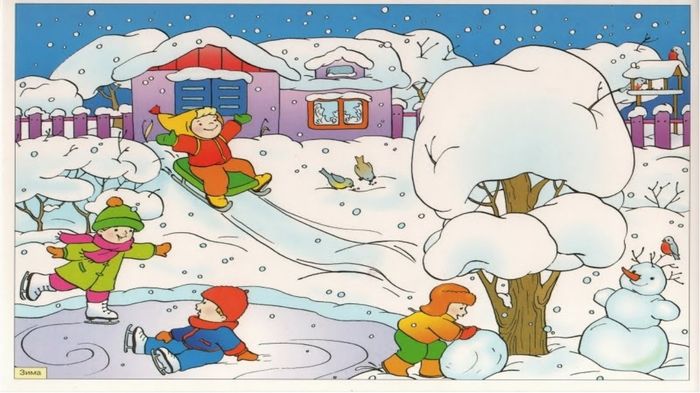      -  Как мальчик говорил о весне? (Что за прелесть эта весна)     - Чем Митя занимался весной? ( рвал цветы, догонял бабочек)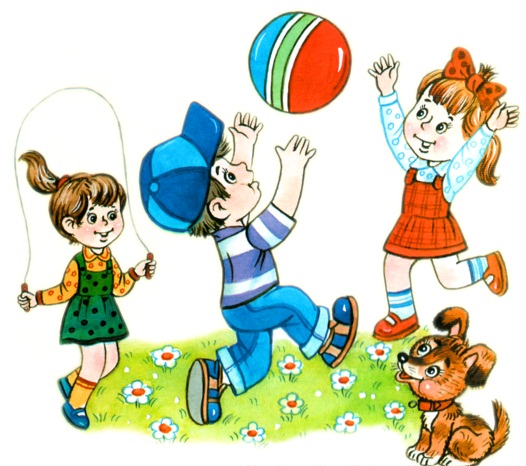      - Что делал Митя летом? (ловил рыбу, набрал ягод, кувыркался в душистом сене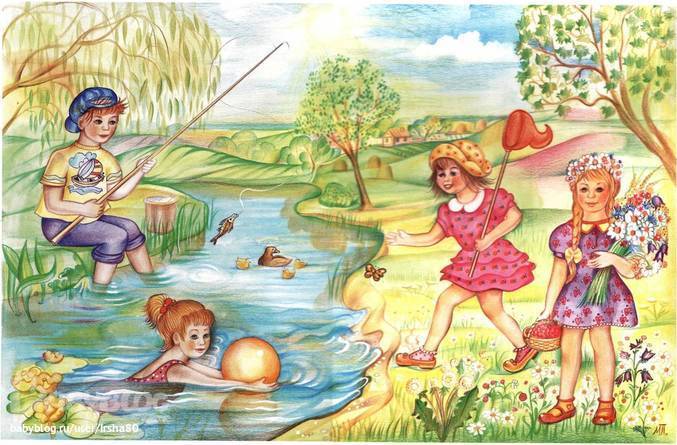      - Какое время года наступило после лета? (Осень.)    - Что делали люди в саду? (Собирали румяные яблоки и желтые груши.)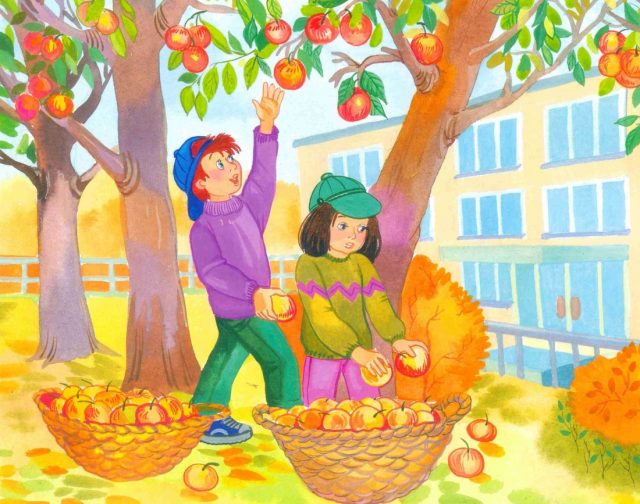 - Что мальчик говорил отцу? (Осень - лучше всех времен года)- Куда Митя записывал все свои желания? ( в записную книжку)- Что сделал отец? (Показал сыну записную книжку, где было записано, что он, то же самое говорил и о весне, и о зиме, и о лете.)- Какой вывод можно сделать? ( Что все времена года по своему хороши)ИЗУЧАЕМ ГЛАСНЫЙ ЗВУК  У,  Буквы УуПокажите детям картинку, спросите:- Что ты видишь на картинке?- Назови первый звук в каждом слове?- Он гласный или согласный? ( гласный)- Почему? ( потому что он тянется, поется и воздух не встречает преграды)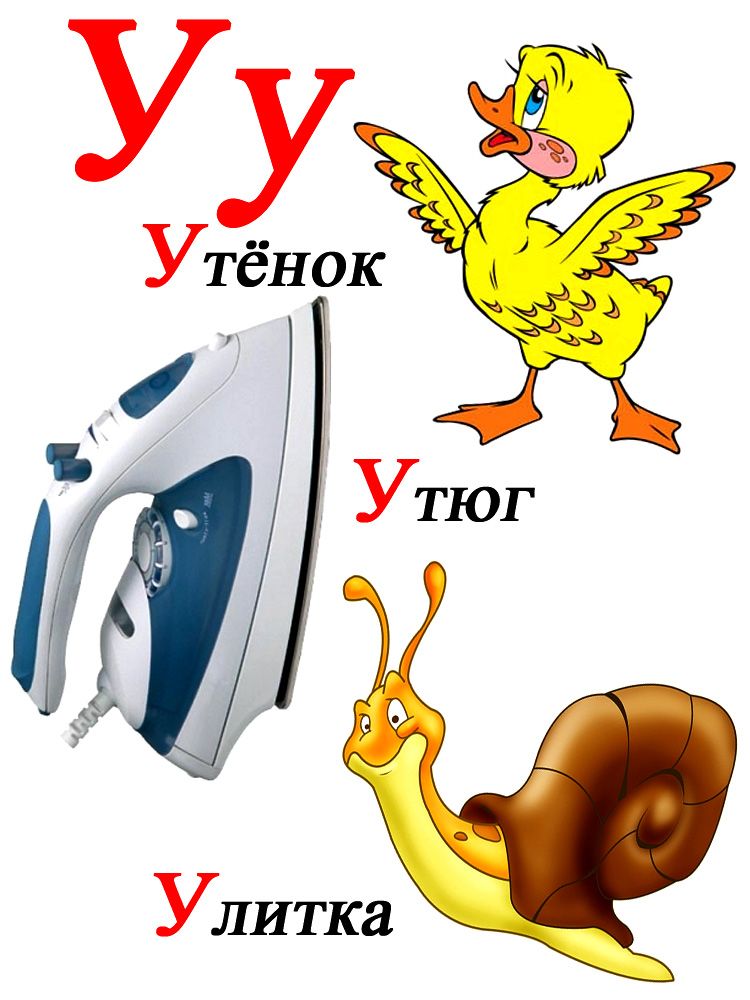 -Посмотри какой буквой обозначается звук (У) (вверху картинки).Пропишите эту букву в тетрадке. ( прописать целую строчку)Найди букву У. Прочитай ее.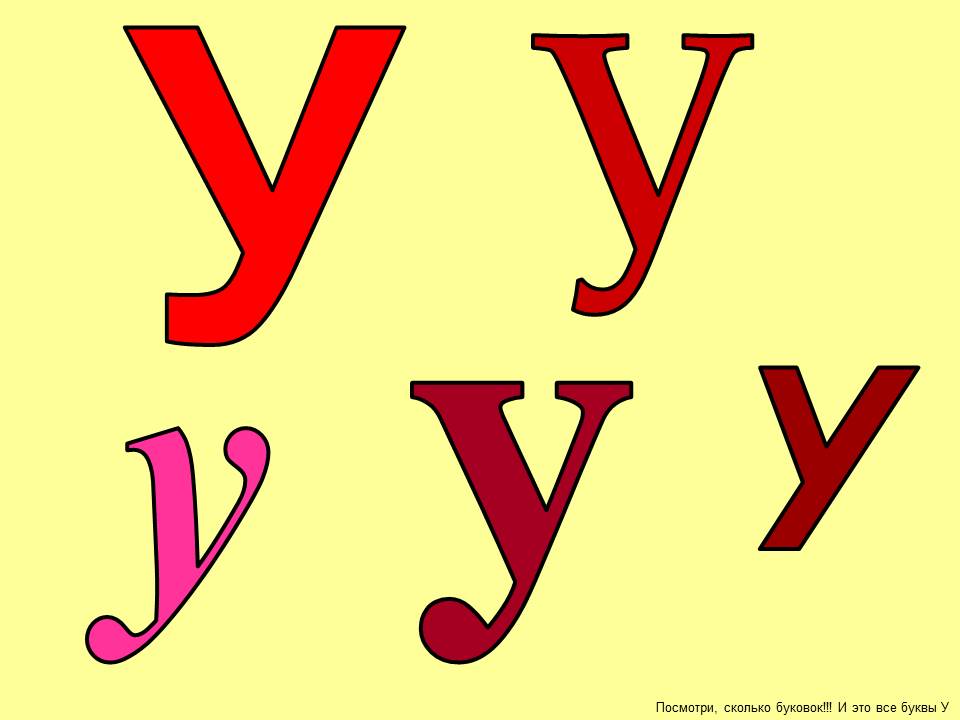 Читаем слоги: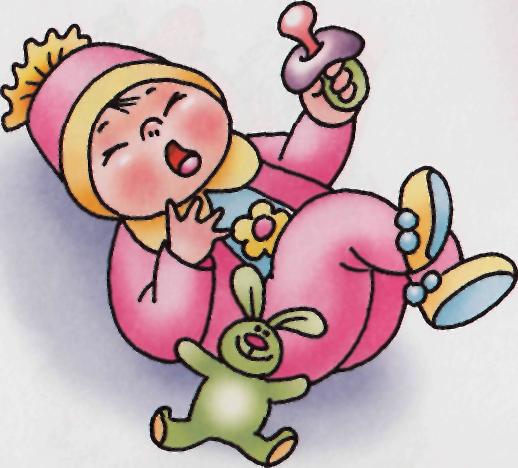 АУ      УАКогда так говорят?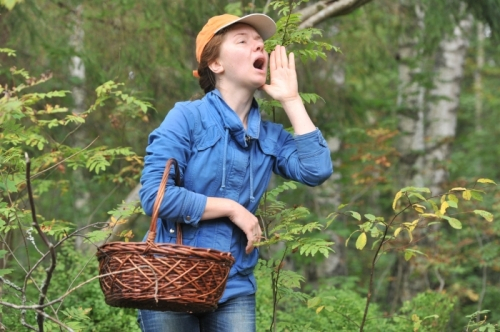 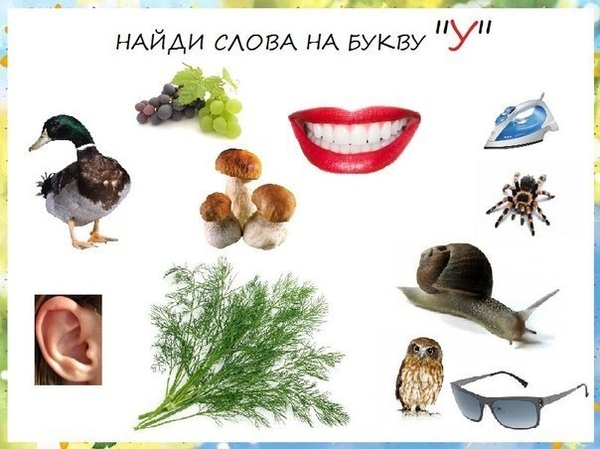 Какой рассказ вы сегодня услышали? (Четыре желания)Что это - зима, весна, лето, осень? ( времена года)С какой буквой мы сегодня познакомились?Какой звук она обозначает? /У/Какой это звук? ( гласный)Почему? ( Тянется, поется, воздух не встречает преграды)